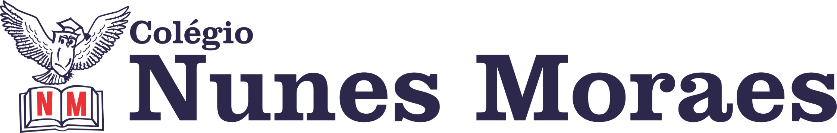 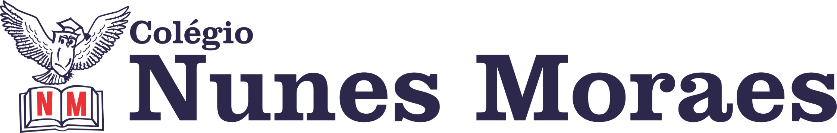 DIA: 03 DE JUNHO DE 2020 - 5°ANO E.F1ªAULA: MATEMÁTICA Componente Curricular: Matemática - Capítulo 6 – NúmerosObjeto de Conhecimento: Valores expressos na forma decimal; Comparação e ordenação de quantias; Representação na reta numérica de números racionais na forma decimal.Aprendizagens Essenciais:Ler e escrever quantias expressas na forma decimal;Comparar valores monetários brasileiros e determinar e equivalência entre eles em situações de compra e venda;Localizar, na reta numérica, quantias expressas na forma decimal.Olá, querido(a) aluno(a)!Hoje, você vai estudar usando um roteiro de estudo. Mas o que é um roteiro de estudo? É um passo a passo pensado para te auxiliar a estudar o assunto da aula em vídeo de uma maneira mais organizada.Fique ligado!O roteiro a seguir é baseado no modelo de ensino à distância, em que você vai estudarusando seu livro de matemática, aula em vídeo e WhatsApp.Link da aula: https://youtu.be/vre71IYwqKAPasso 1: (Clique no link e assista a videoaula, pause sempre que achar necessário) Os próximos passos se referem ao detalhamento da videoaula.Passo 2: Durante esta aula concluiremos as atividades do capítulo 6 de matemática, no livro de atividades suplementares. A videoaula inicia com uma revisão sobre notação decimal e localização de valores na reta numérica. Acompanhe atentamente. Passo 3:  Siga os comandos da professora na realização de cada questão.Questões 10 e 12 nas páginas 14 e 15Atenção: Pause o vídeo a cada questão, tente resolver e depois continue assistindo para acompanhar a correção.Passo 3: Explicação da atividade de casa: Desafio- página 15 (atividades suplementares) ( mandar a foto da atividade pelo WhatsApp) 2ªAULA: HISTÓRIA Componente Curricular: História - Capítulo 7Link da aula: https://youtu.be/xG3b8TJU_aQOlá aluno!Hoje você vai estudar usando um roteiro de estudo. Mas o que é um roteiro de estudo?É um passo a passo pensado para te auxiliar a estudar o assunto da aula em vídeo de uma maneira mais organizada.Fique ligado!O roteiro a seguir é baseado no modelo de ensino a distância, em que você vai estudar usando seu material SAS, a aula em vídeo e WhatsApp.Passo 01 – Abertura do capítulo 7 “Os rios e as sociedades agrícolas da China e da Índia” com a imagem das páginas 24 e 25, orientações para a resolução do “Trocando ideias”.Passo 02 – Mais de dois terços dos alimentos consumidos pelos brasileiros são originários de outros países. Para saber mais sobre os estudos do Centro Internacional de Agricultura Tropical (CIAT) acesse o link: http://qr.portalsas.com.br/V4cPasso 03 – Leitura de “Um gigante da Ásia: a China” da página 26. Curiosidade sobre o cereal painço.Passo 04 – Leitura de “A civilização do arroz” da página 27.Passo 05 – Leitura de “Os saberes da China Antiga” da página 28. Curiosidades sobre como é fabricada a seda.Passo 06 – Orientações para a resolução da atividade no “Agora é com você” da página 29(questões 01 e 02) e no “Explore seus conhecimentos” da página 34(questão 01).Passo 07 – Correção do exercício. Orientação: respeite o tempo necessário para preencher a atividade, só faça a correção após compreender e resolver todas as questões. Mandar a foto da página 29 pelo WhatsApp.Passo 08 – Atividade de casa: História página 29 “Construindo Juntos”. Para ajudar na pesquisa conheça vinte e cinco invenções chinesas que ganharam o mundo acessando o link: http://qr.portalsas.com.br/1kZl3ªAULA: PORTUGUÊS Componente Curricular: Português - Capítulo 7Link da aula: https://youtu.be/Lb2UE40-6Y4Olá aluno!Hoje você vai estudar usando um roteiro de estudo. Mas o que é um roteiro de estudo?É um passo a passo pensado para te auxiliar a estudar o assunto da aula em vídeo de uma maneira mais organizada.Fique ligado!O roteiro a seguir é baseado no modelo de ensino a distância, em que você vai estudar usando seu material SAS, a aula em vídeo e WhatsApp.Passo 01 – Predição do gênero textual a ser estudado através de exemplos(enigmas).  Passo 02 – Abertura do capítulo 7 “Adivinha” no livro Práticas de Produção Textual com “Hora da Leitura” da página 32. Passo 03 – Orientações para a resolução do “Conheça o gênero” da página 32(questões 01 a 04).Passo 04 – Leitura de “Explore a Estrutura” da página 33.Passo 05 – Explicação de “Planeje seu texto” e “Produza seu texto” das páginas 33 e 34.Passo 06 – Atividade de casa: Criar 3 adivinhas de acordo com as explicações feitas na aula e escrevê-las no caderno. Preencher “Avalie e faça a versão definitiva” da página 34. Depois da correção da professora, transcrever as adivinhas no ANEXO 7(página 61).Passo 07 – Mandar pelo WhatsApp a foto das adivinhas escritas no caderno. 